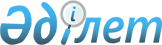 "2015 – 2017 жылдарға арналған аудандық бюджет туралы" Талас аудандық мәслихатының 2014 жылғы 24 желтоқсандағы № 40 – 3 шешіміне өзгерістер енгізу туралыЖамбыл облысы Талас аудандық мәслихатының 2015 жылғы 25 қараша № 47-2 шешімі. Жамбыл облысы Әділет департаментінде 2015 жылғы 27 қарашада № 2832 болып тіркелді      РҚАО-ның ескертпесі.

      Құжаттың мәтінінде түпнұсқаның пунктуациясы мен орфографиясы сақталған.

      Қазақстан Республикасының 2008 жылғы 4 желтоқсандағы Бюджет кодексіне, "Қазақстан Республикасындағы жергілікті мемлекеттік басқару және өзін – өзі басқару туралы" Қазақстан Республикасының 2001 жылғы 23 қаңтардағы Заңының 6 бабына және "2015 – 2017 жылдарға арналған облыстық бюджет туралы" Жамбыл облыстық мәслихатының 2014 жылғы 11 желтоқсандағы № 33 – 3 шешіміне өзгерістер енгізу туралы" Жамбыл облыстық мәслихатының 2015 жылғы 16 қарашадағы № 41 – 2 шешіміне (Нормативтік құқықтық кесімдерді мемлекеттік тіркеу тізілімінде № 2819 болып тіркелген) сәйкес, Талас аудандық мәслихаты ШЕШІМ ҚАБЫЛДАДЫ:

      1. "2015 – 2017 жылдарға арналған аудандық бюджет туралы" Талас аудандық мәслихатының 2014 жылғы 24 желтоқсандағы № 40 – 3 шешіміне (Нормативтік құқықтық кесімдерді мемлекеттік тіркеу тізілімінде № 2453 болып тіркелген, 2015 жылғы 10 қаңтардағы № 4 – 5 – 6 "Талас тынысы" газетінде жарияланған) келесі өзгерістер енгізілсін:

      1 тармақта:

      1) тармақшада:

      "7 754 198" сандары "7 760 428" сандарымен ауыстырылсын;

      "769 855" сандары "759 855" сандарымен ауыстырылсын;

      "22 015" сандары "17 015" сандарымен ауыстырылсын;

      "6 951 107" сандары "6 972 337" сандарымен ауыстырылсын;

      2) тармақшада:

      "7 811 936" сандары "7 817 819" сандарымен ауыстырылсын;

      4) тармақшада:

      "-12 441" сандары "-12094" сандарымен ауыстырылсын; 

      "12 441" сандары "12 094" сандарымен ауыстырылсын; 

      4 тармақта: 

      "15 454" сандары "9 105" сандарымен ауыстырылсын.

      Аталған шешімнің 1, 6 және 7 қосымшалары осы шешімнің 1, 2 және 3 қосымшаларына сәйкес жаңа редакцияда мазмұндалсын.

      2. Осы шешімнің орындалуын бақылау және аудан мәслихатының интернет-ресурстарына жариялауды жасау бесінші шақырылған аудандық мәслихаттың аудандық әлеуметтік – экономикалық даму мәселелері, бюджет, жергілікті салық және қала шаруашылығы мәселелері жөніндегі тұрақты комиссиясына жүктелсін.

      3. Осы шешім әділет органдарында мемлекеттік тіркеуден өткен күннен бастап күшіне енеді және 2015 жылдың 1 қаңтарынан қолданысқа енгізіледі.

 2015 жылға арналған аудандық бюджет 2015 жылға арналған аудандық бюджетте әрбір ауылдық округтің бюджеттік бағдарламалары Жергілікті өзін-өзі басқару органдарына берілетін трансферттер
					© 2012. Қазақстан Республикасы Әділет министрлігінің «Қазақстан Республикасының Заңнама және құқықтық ақпарат институты» ШЖҚ РМК
				
      Сессия төрағасының

      міндетін атқарушы,

      Мәслихат хатшысы 

Ж. Әсемов
Талас аудандық мәслихатының 2015 жылғы 25 қарашадағы
№ 47 - 2 шешіміне 1 қосымшаТалас аудандық мәслихатының 2014 жылғы 24 желтоқсандағы
№ 40-3 шешіміне 1 қосымшаСанаты

Санаты

Санаты

Санаты

Санаты

Сомасы, мың теңге

Сыныбы

Сыныбы

Сыныбы

Сыныбы

Сомасы, мың теңге

Ішкі сыныбы

Ішкі сыныбы

Ішкі сыныбы

Сомасы, мың теңге

Сомасы, мың теңге

Атауы

Сомасы, мың теңге

1.КІРІСТЕР

7 760 428

1

Салықтық түсімдер

759 855

1

01

01

Табыс салығы

152 600

1

01

01

2

2

Жеке табыс салығы

152 600

1

03

03

Әлеуметтiк салық

138 890

1

03

03

1

1

Әлеуметтік салық

138 890

1

04

04

Меншiкке салынатын салықтар

439 133

1

04

04

1

1

Мүлiкке салынатын салықтар

386 212

1

04

04

3

3

Жер салығы

10 921

1

04

04

4

4

Көлiк құралдарына салынатын салық

40 200

1

04

04

5

5

Бірыңғай жер салығы

1 800

1

05

05

Тауарларға, жұмыстарға және қызметтерге салынатын iшкi салықтар

20 253

1

05

05

2

2

Акциздер

716

1

05

05

3

3

Табиғи және басқа да ресурстарды пайдаланғаны үшiн түсетiн түсiмдер

8 000

1

05

05

4

4

Кәсiпкерлiк және кәсiби қызметтi жүргiзгенi үшiн алынатын алымдар

11 337

1

05

05

5

5

Ойын бизнесіне салық

200

1

07

07

Басқа да салықтар

252

1

07

07

1

1

Басқа да салықтар

252

1

08

08

Заңдық маңызы бар-әрекеттерді жасағаны және (немесе) оған уәкілеттігі бар мемлекеттік органдар немесе лауазымды адамдар құжаттар бергені үшін алынатын міндетті төлемдер

8 727

1

08

08

1

1

Мемлекеттік баж

8 727

2

Салықтық емес түсiмдер

17 015

2

01

01

Мемлекеттік меншіктен түсетін кірістер

2 000

2

01

01

5

5

Мемлекет меншігіндегі мүлікті жалға беруден түсетін кірістер

2 000

2

04

04

Мемлекеттік бюджеттен қаржыландырылатын, сондай-ақ Қазақстан Республикасы Ұлттық Банкінің бюджетінен (шығыстар сметасынан) ұсталатын және қаржыландырылатын мемлекеттік мекемелер салатын айыппұлдар, өсімпұлдар, санкциялар, өндіріп алулар

15

2

04

1

1

Мұнай секторы ұйымдарынан түсетін түсімдерді қоспағанда, мемлекеттік бюджеттен қаржыландырылатын, сондай-ақ Қазақстан Республикасы Ұлттық Банкінің бюджетінен (шығыстар сметасынан) ұсталатын және қаржыландырылатын мемлекеттік мекемелер салатын айыппұлдар, 

Мұнай секторы ұйымдарынан түсетін түсімдерді қоспағанда, мемлекеттік бюджеттен қаржыландырылатын, сондай-ақ Қазақстан Республикасы Ұлттық Банкінің бюджетінен (шығыстар сметасынан) ұсталатын және қаржыландырылатын мемлекеттік мекемелер салатын айыппұлдар, 

15

2

06

Басқа да салықтық емес түсiмдер

Басқа да салықтық емес түсiмдер

15 000

2

06

1

1

Басқа да салықтық емес түсiмдер

Басқа да салықтық емес түсiмдер

15 000

3

Негізгі капиталды сатудан түсетін түсімдер

Негізгі капиталды сатудан түсетін түсімдер

11 221

3

03

Жердi және материалдық емес активтердi сату

Жердi және материалдық емес активтердi сату

11 221

3

03

1

1

Жерді сату

Жерді сату

10 000

3

03

2

2

Материалдық емес активтерді сату 

Материалдық емес активтерді сату 

1 221

4

Трансферттердің түсімдері

Трансферттердің түсімдері

6 972 337

4

02

Мемлекеттiк басқарудың жоғары тұрған органдарынан түсетiн трансферттер

Мемлекеттiк басқарудың жоғары тұрған органдарынан түсетiн трансферттер

6 972 337

4

02

2

2

Облыстық бюджеттен түсетiн трансферттер

Облыстық бюджеттен түсетiн трансферттер

6 972 337

Функционалдық топ

Функционалдық топ

Функционалдық топ

Функционалдық топ

Сомасы, мың теңге

Бюджеттік бағдарламалардың әкімшісі

Бюджеттік бағдарламалардың әкімшісі

Бюджеттік бағдарламалардың әкімшісі

Сомасы, мың теңге

Бюджеттік бағдарлама

Бюджеттік бағдарлама

Сомасы, мың теңге

Атауы

Сомасы, мың теңге

1

1

1

2

3

2. Шығындар

7 817 819

01

Жалпы сипаттағы мемлекеттiк қызметтер

388 469

01

112

Аудан (облыстық маңызы бар қала) мәслихатының аппараты

16 391

001

Аудан (облыстық маңызы бар қала) мәслихатының қызметін қамтамасыз ету жөніндегі қызметтер

15 921

003

Мемлекеттік органның күрделі шығыстары

470

01

122

Аудан (облыстық маңызы бар қала) әкімінің аппараты

92 688

01

122

001

Аудан (облыстық маңызы бар қала) әкімінің қызметін қамтамасыз ету жөніндегі қызметтер

91 356

01

122

003

Мемлекеттік органның күрделі шығыстары

1 332

01

123

Қаладағы аудан, аудандық маңызы бар қала, кент, ауыл, ауылдық округ әкімінің аппараты

191 743

01

123

001

Қаладағы аудан, аудандық маңызы бар қала, кент, ауыл, ауылдық округ әкімінің қызметін қамтамасыз ету жөніндегі қызметтер

183 234

01

123

022

Мемлекеттік органның күрделі шығыстары

8 509

01

452

Ауданның (облыстық маңызы бар қаланың) қаржы бөлімі

15 001

01

452

001

Ауданның (облыстық маңызы бар қаланың) бюджетін орындау және коммуналдық меншігін басқару саласындағы мемлекеттік саясатты іске асыру жөніндегі қызметтер 

13 865

01

452

003

Салық салу мақсатында мүлікті бағалауды жүргізу

1 048

01

452

010

Жекешелендіру, коммуналдық меншікті басқару, жекешелендіруден кейінгі қызмет және осыған байланысты дауларды реттеу 

88

01

453

Ауданның (облыстық маңызы бар қаланың) экономика және бюджеттік жоспарлау бөлімі

14 884

01

453

001

Экономикалық саясатты, мемлекеттік жоспарлау жүйесін қалыптастыру және дамыту саласындағы мемлекеттік саясатты іске асыру жөніндегі қызметтер

14 616

01

453

004

Мемлекеттік органның күрделі шығыстары

268

13

458

Ауданның (облыстық маңызы бар қаланың) тұрғын үй-коммуналдық шаруашылығы, жолаушылар көлігі және автомобиль жолдары бөлімі

49 329

13

001

Жергілікті деңгейде тұрғын үй-коммуналдық шаруашылығы, жолаушылар көлігі және автомобиль жолдары саласындағы мемлекеттік саясатты іске асыру жөніндегі қызметтер

49 209

13

013

Мемлекеттік органның күрделі шығыстары

120

13

494

Ауданның (облыстық маңызы бар қаланың) кәсіпкерлік және өнеркәсіп бөлімі

8 433

13

001

Жергілікті деңгейде кәсіпкерлікті және өнеркәсіпті дамыту саласындағы мемлекеттік саясатты іске асыру жөніндегі қызметтер

7 297

13

003

Мемлекеттік органның күрделі шығыстары

426

032

Ведомстволық бағыныстағы мемлекеттік мекемелерінің және ұйымдарының күрделі шығыстары

710

02

Қорғаныс

9 126

02

122

Аудан (облыстық маңызы бар қала) әкімінің аппараты

6 317

02

122

005

Жалпыға бірдей әскери міндетті атқару шеңберіндегі іс-шаралар

6 317

122

Аудан (облыстық маңызы бар қала) әкімінің аппараты

2 809

02

122

006

Аудан (облыстық маңызы бар қала) ауқымындағы төтенше жағдайлардың алдын алу және оларды жою

2 809

03

Қоғамдық тәртіп, қауіпсіздік, құқықтық, сот, қылмыстық-атқару қызметі

6 170

03

458

Ауданның (облыстық маңызы бар қаланың) тұрғын үй-коммуналдық шаруашылығы, жолаушылар көлігі және автомобиль жолдары бөлімі

6 170

03

458

021

Елдi мекендерде жол қозғалысы қауiпсiздiгін қамтамасыз ету

6 170

04

Бiлiм беру

3 542 166

464

Ауданның (облыстық маңызы бар қаланың) білім бөлімі

587 908

04

464

009

Мектепке дейінгі тәрбие мен оқыту ұйымдарының қызметін қамтамасыз ету

325 409

04

464

040

Мектепке дейінгі білім беру ұйымдарында мемлекеттік білім беру тапсырысын іске асыруға

262 499

123

Қаладағы аудан, аудандық маңызы бар қала, кент, ауыл, ауылдық округ әкімінің аппараты

1 867

04

123

005

Ауылдық жерлерде балаларды мектепке дейін тегін алып баруды және кері алып келуді ұйымдастыру

1 867

04

464

Ауданның (облыстық маңызы бар қаланың) білім бөлімі

2 579 009

04

464

003

Жалпы білім беру

2 460 878

04

464

006

Балаларға қосымша білім беру 

118 131

465

Ауданның (облыстық маңызы бар қаланың) дене шынықтыру және спорт бөлімі

175 153

017

Балалар мен жасөспірімдерге спорт бойынша қосымша білім беру

175 153

04

464

Ауданның (облыстық маңызы бар қаланың) білім бөлімі

89 014

04

464

001

Жергілікті деңгейде білім беру саласындағы мемлекеттік саясатты іске асыру жөніндегі қызметтер

10 246

04

464

005

Ауданның (облыстық маңызы бар қаланың) мемлекеттік білім беру мекемелер үшін оқулықтар мен оқу-әдiстемелiк кешендерді сатып алу және жеткізу

42 935

04

464

015

Жетім баланы (жетім балаларды) және ата-аналарының қамқорынсыз қалған баланы (балаларды) күтіп-ұстауға қамқоршыларға (қорғаншыларға) ай сайынға ақшалай қаражат төлемі

11 552

022

Жетім баланы (жетім балаларды) және ата-анасының қамқорлығынсыз қалған баланы (балаларды) асырап алғаны үшін Қазақстан азаматтарына біржолғы ақша қаражатын төлеуге арналған төлемдер

596

029

Балалар мен жасөспірімдердің психикалық денсаулығын зерттеу және халыққа психологиялық-медициналық-педагогикалық консультациялық көмек көрсету

11 022

04

464

067

Ведомстволық бағыныстағы мемлекеттік мекемелерінің және ұйымдарының күрделі шығыстары

12 663

04

466

Ауданның (облыстық маңызы бар қаланың) сәулет, қала құрылысы және құрылыс бөлімі

109 215

04

466

037

Білім беру объектілерін салу және реконструкциялау

109 215

06

Әлеуметтiк көмек және әлеуметтiк қамсыздандыру

391 196

464

Ауданның (облыстық маңызы бар қаланың) білім бөлімі

1 515

030

Патронат тәрбиешілерге берілген баланы (балаларды) асырап бағу 

1 515

451

Ауданның (облыстық маңызы бар қаланың) жұмыспен қамту және әлеуметтік бағдарламалар бөлімі

307 585

06

451

002

Жұмыспен қамту бағдарламасы

109 830

06

451

004

Ауылдық жерлерде тұратын денсаулық сақтау, білім беру, әлеуметтік қамтамасыз ету, мәдениет, спорт және ветеринар мамандарына отын сатып алуға Қазақстан Республикасының заңнамасына сәйкес әлеуметтік көмек көрсету

2 983

06

451

005

Мемлекеттік атаулы әлеуметтік көмек 

3 751

06

451

006

Тұрғын үйге көмек көрсету

48 491

06

451

007

Жергілікті өкілетті органдардың шешімі бойынша мұқтаж азаматтардың жекелеген топтарына әлеуметтік көмек

13 820

06

451

010

Үйден тәрбиеленіп оқытылатын мүгедек балаларды материалдық қамтамасыз ету

1 775

06

451

014

Мұқтаж азаматтарға үйде әлеуметтiк көмек көрсету

19 414

06

451

016

18 жасқа дейінгі балаларға мемлекеттік жәрдемақылар

72 405

06

451

017

Мүгедектерді оңалту жеке бағдарламасына сәйкес, мұқтаж мүгедектерді міндетті гигиеналық құралдармен және ымдау тілі мамандарының қызмет көрсетуін, жеке көмекшілермен қамтамасыз ету 

21 047

06

451

023

Жұмыспен қамту орталықтарының қызметін қамтамасыз ету

1 074

052

Ұлы Отан соғысындағы Жеңістің жетпіс жылдығына арналған іс-шараларды өткізу

12 995

06

451

Ауданның (облыстық маңызы бар қаланың) жұмыспен қамту және әлеуметтік бағдарламалар бөлімі

80 247

06

451

001

Жергілікті деңгейде халық үшін әлеуметтік бағдарламаларды жұмыспен қамтуды қамтамасыз етуді іске асыру саласындағы мемлекеттік саясатты іске асыру жөніндегі қызметтер 

29 931

06

451

011

Жәрдемақыларды және басқа да әлеуметтік төлемдерді есептеу, төлеу мен жеткізу бойынша қызметтерге ақы төлеу

771

06

451

021

Мемлекеттік органның күрделі шығыстары 

1 702

025

Өрлеу жобасы бойынша келісілген қаржылай көмекті енгізу

47 843

458

Ауданның (облыстық маңызы бар қаланың) тұрғын үй-коммуналдық шаруашылығы, жолаушылар көлігі және автомобиль жолдары бөлімі

1 849

050

Мүгедектердің құқықтарын қамтамасыз ету және өмір сүру сапасын жақсарту жөніндегі іс-шаралар жоспарын іске асыру

1 849

07

Тұрғын үй-коммуналдық шаруашылық

1 787 687

07

455

Ауданның (облыстық маңызы бар қаланың) мәдениет және тілдерді дамыту бөлімі

2 048

07

455

024

Жұмыспен қамту 2020 жол картасы бойынша қалаларды және ауылдық елді мекендерді дамыту шеңберінде объектілерді жөндеу

2 048

07

458

Ауданның (облыстық маңызы бар қаланың) тұрғын үй-коммуналдық шаруашылығы, жолаушылар көлігі және автомобиль жолдары бөлімі

7 577

07

458

003

Мемлекеттік тұрғын үй қорының сақталуын ұйымдастыру

7 577

07

464

Ауданның (облыстық маңызы бар қаланың) білім бөлімі

16 661

07

464

026

Жұмыспен қамту 2020 жол картасы бойынша қалаларды және ауылдық елді мекендерді дамыту шеңберінде объектілерді жөндеу

16 661

465

Ауданның (облыстың маңызы бар қаланың) дене шынықтыру және спорт бөлімі

338

009

Жұмыспен қамту 2020 жол картасы бойынша қалаларды және ауылдың елді мекендерді дамыту шеңберінде объектілерді жөндеу

338

07

466

Ауданның (облыстық маңызы бар қаланың) сәулет, қала құрылысы және құрылыс бөлімі

247 851

07

466

074

Жұмыспен қамту 2020 жол картасының екінші бағыты шеңберінде жетіспейтін инженерлік-коммуникациялық инфрақұрылымды дамыту және/немесе салу

1 851

098

Коммуналдық тұрғын үй қорының тұрғын үйлерін сатып алу

246 000

07

479

Ауданның (облыстық маңызы бар қаланың) тұрғын үй инспекциясы бөлімі

7 758

07

479

001

Жергілікті деңгейде тұрғын үй қоры саласындағы мемлекеттік саясатты іске асыру жөніндегі қызметтер

7 433

07

479

005

Мемлекеттік органның күрделі шығыстары

325

07

123

Қаладағы аудан, аудандық маңызы бар қала, кент, ауыл, ауылдық округ әкімінің аппараты

4 951

07

123

014

Елді мекендерді сумен жабдықтауды ұйымдастыру

4 951

07

458

Ауданның (облыстық маңызы бар қаланың) тұрғын үй-коммуналдық шаруашылығы, жолаушылар көлігі және автомобиль жолдары бөлімі

100 699

07

458

011

Шағын қалаларды жылумен жабдықтауды үздіксіз қамтамасыз ету

2 104

07

458

012

Сумен жабдықтау және су бұру жүйесінің жұмыс істеуі

63 587

07

458

029

Сумен жабдықтау және су бұру жүйелерін дамыту

35 008

07

466

Ауданның (облыстық маңызы бар қаланың) сәулет, қала құрылысы және құрылыс бөлімі

1 238 263

07

466

006

Сумен жабдықтау және су бұру жүйесін дамыту 

1 090 916

058

Елді мекендердегі сумен жабдықтау және су бұру жүйелерін дамыту

147 347

07

123

Қаладағы аудан, аудандық маңызы бар қала, кент, ауыл, ауылдық округ әкімінің аппараты

48 206

07

123

008

Елді мекендердегі көшелерді жарықтандыру

18 908

07

123

011

Елді мекендерді абаттандыру мен көгалдандыру

29 298

07

458

Ауданның (облыстық маңызы бар қаланың) тұрғын үй-коммуналдық шаруашылығы, жолаушылар көлігі және автомобиль жолдары бөлімі

113 335

07

458

016

Елдi мекендердiң санитариясын қамтамасыз ету

40 000

07

458

017

Жерлеу орындарын ұстау және туыстары жоқ адамдарды жерлеу

4 355

07

458

018

Елдi мекендердi абаттандыру және көгалдандыру

68 980

08

Мәдениет, спорт, туризм және ақпараттық кеңістiк

597 206

08

455

Ауданның (облыстық маңызы бар қаланың) мәдениет және тілдерді дамыту бөлімі

152 809

08

455

003

Мәдени-демалыс жұмысын қолдау

152 809

08

465

Ауданның (облыстық маңызы бар қаланың) дене шынықтыру және спорт бөлімі 

21 276

08

465

001

Жергілікті деңгейде дене шынықтыру және спорт саласындағы мемлекеттік саясатты іске асыру жөніндегі қызметтер

6 928

08

465

004

Мемлекеттік органның күрделі шығыстары

375

08

465

005

Ұлттық және бұқаралық спорт түрлерін дамыту

4 956

08

465

006

Аудандық (облыстық маңызы бар қалалық) деңгейде спорттық жарыстар өткiзу

2 478

08

465

007

Әртүрлi спорт түрлерi бойынша аудан (облыстық маңызы бар қала) құрама командаларының мүшелерiн дайындау және олардың облыстық спорт жарыстарына қатысуы

5 769

08

465

032

Ведомстволық бағыныстағы мемлекеттік мекемелерінің және ұйымдарының күрделі шығыстары

770

08

455

Ауданның (облыстық маңызы бар қаланың) мәдениет және тілдерді дамыту бөлімі

54 140

08

455

006

Аудандық (қалалық) кiтапханалардың жұмыс iстеуi

54 140

08

456

Ауданның (облыстық маңызы бар қаланың) ішкі саясат бөлімі

28 064

08

456

002

Мемлекеттік ақпараттық саясат жүргізу жөніндегі қызметтер

28 064

08

455

Ауданның (облыстық маңызы бар қаланың) мәдениет және тілдерді дамыту бөлімі

305 624

08

455

001

Жергілікті деңгейде тілдерді және мәдениетті дамыту саласындағы мемлекеттік саясатты іске асыру жөніндегі қызметтер

8 022

08

455

010

Мемлекеттік органның күрделі шығыстары

145

08

455

032

Ведомстволық бағыныстағы мемлекеттік мекемелерінің және ұйымдарының күрделі шығыстары

297 457

08

456

Ауданның (облыстық маңызы бар қаланың) ішкі саясат бөлімі

35 293

08

456

001

Жергілікті деңгейде ақпарат, мемлекеттілікті нығайту және азаматтардың әлеуметтік сенімділігін қалыптастыру саласында мемлекеттік саясатты іске асыру жөніндегі қызметтер

11 559

08

456

003

Жастар саясаты саласында іс-шараларды іске асыру

22 448

08

456

006

Мемлекеттік органның күрделі шығыстары

1 286

10

Ауыл, су, орман, балық шаруашылығы, ерекше қорғалатын табиғи аумақтар, қоршаған ортаны және жануарлар дүниесін қорғау, жер қатынастары

202 546

10

462

Ауданның (облыстық маңызы бар қаланың) ауыл шаруашылығы бөлімі

21 464

10

462

001

Жергілікті деңгейде ауыл шаруашылығы саласындағы мемлекеттік саясатты іске асыру жөніндегі қызметтер

14 478

10

462

006

Мемлекеттік органның күрделі шығыстары

120

10

462

099

Мамандардың әлеуметтік көмек көрсетуі жөніндегі шараларды іске асыру

6 866

10

473

Ауданның (облыстық маңызы бар қаланың) ветеринария бөлімі

70 898

10

473

001

Жергілікті деңгейде ветеринария саласындағы мемлекеттік саясатты іске асыру жөніндегі қызметтер

11 140

10

473

005

Мал көмінділерінің (биотермиялық шұңқырлардың) жұмыс істеуін қамтамасыз ету

10 236

10

473

006

Ауру жануарларды санитарлық союды ұйымдастыру

18 101

10

473

007

Қаңғыбас иттер мен мысықтарды аулауды және жоюды ұйымдастыру

1 630

10

473

008

Алып қойылатын және жойылатын ауру жануарлардың, жануарлардан алынатын өнімдер мен шикізаттың құнын иелеріне өтеу

7 155

10

473

009

Жануарлардың энзоотиялық аурулары бойынша ветеринариялық іс-шараларды жүргізу

2 937

10

473

010

Ауыл шаруашылығы жануарларын сәйкестендіру жөніндегі іс-шараларды өткізу

19 699

10

463

Ауданның (облыстық маңызы бар қаланың) жер қатынастары бөлімі

9 096

10

463

001

Аудан (облыстық маңызы бар қала) аумағында жер қатынастарын реттеу саласындағы мемлекеттік саясатты іске асыру жөніндегі қызметтер

8 222

10

463

004

Жердi аймақтарға бөлу жөнiндегi жұмыстарды ұйымдастыру

874

10

473

Ауданның (облыстық маңызы бар қаланың) ветеринария бөлімі

101 088

011

Эпизоотияға қарсы іс-шаралар жүргізу

101 088

11

Өнеркәсіп, сәулет, қала құрылысы және құрылыс қызметі

30 617

11

466

Ауданның (облыстық маңызы бар қаланың) сәулет, қала құрылысы және құрылыс бөлімі

30 617

11

466

001

Құрылыс, облыс қалаларының, аудандарының және елді мекендерінің сәулеттік бейнесін жақсарту саласындағы мемлекеттік саясатты іске асыру және ауданның (облыстық маңызы бар қаланың) аумағын оңтайла және тиімді қала құрылыстық игеруді қамтамасыз ету жөніндегі қызметтер

10 807

11

466

013

Аудан аумағында қала құрылысын дамытудың кешенді схемаларын, аудандық (облыстық) маңызы бар қалалардың, кенттердің және өзге де ауылдық елді мекендердің бас жоспарларын әзірлеу

19 690

11

466

015

Мемлекеттік органның күрделі шығыстары 

120

12

Көлiк және коммуникация

229 266

12

458

Ауданның (облыстық маңызы бар қаланың) тұрғын үй-коммуналдық шаруашылығы, жолаушылар көлігі және автомобиль жолдары бөлімі

229 266

12

458

022

Көлік инфрақұрылымын дамыту

4 394

12

458

023

Автомобиль жолдарының жұмыс істеуін қамтамасыз ету

18 142

12

458

045

Аудандық маңызы бар автомобиль жолдарын және елді-мекендердің көшелерін күрделі және орташа жөндеу

206 730

13

Басқалар

606 031

494

Ауданның (облыстық маңызы бар қаланың) кәсіпкерлік және өнеркәсіп бөлімі

6 124

006

Кәсіпкерлік қызметті қолдау

6 124

13

123

Қаладағы аудан, аудандық маңызы бар қала, кент, ауыл, ауылдық округ әкімінің аппараты

23 257

13

123

040

"Өңірлерді дамыту" Бағдарламасы шеңберінде өңірлерді экономикалық дамытуға жәрдемдесу бойынша шараларды іске асыру

23 257

13

452

Ауданның (облыстық маңызы бар қаланың) қаржы бөлімі

9 105

13

452

012

Ауданның (облыстық маңызы бар қаланың) жергілікті атқарушы органының резерві 

9 105

13

458

Ауданның (облыстық маңызы бар қаланың) тұрғын үй-коммуналдық шаруашылығы, жолаушылар көлігі және автомобиль жолдары бөлімі

479 320

13

458

044

Моноқалаларды ағымдағы жайластыру 

278 196

13

458

085

Моноқалаларда бюджеттік инвестициялық жобаларды іске асыру

201 124

13

466

Ауданның (облыстық маңызы бар қаланың) сәулет, қала құрылысы және құрылыс бөлімі

3 100

13

466

077

Өңірлерді дамытудың 2020 жылға дейінгі бағдарламасы шеңберінде инженерлік инфрақұрылымды дамыту

3 100

494

Ауданның (облыстық маңызы бар қаланың) кәсіпкерлік және өнеркәсіп бөлімі

85 125

033

Моноқалаларда жобаларды іске асыру үшін берілетін кредиттер бойынша пайыздық мөлшерлемені субсидиялау

78 125

034

Моноқалаларда жаңа өндірістерді дамытуға гранттар беру

7 000

14

Борышқа қызмет көрсету

76

14

452

Ауданның (облыстық маңызы бар қаланың) қаржы бөлімі

76

14

452

013

Жергілікті атқарушы органдардың облыстық бюджеттен қарыздар бойынша сыйақылар мен өзге де төлемдерді төлеу бойынша борышына қызмет көрсету

76

15

Трансферттер

27 263

15

452

Ауданның (облыстық маңызы бар қаланың) қаржы бөлімі

27 263

15

452

006

Нысаналы пайдаланылмаған (толық пайдаланылмаған) трансферттерді қайтару

7 240

15

452

007

Бюджеттік алып коюлар

3 000

051

Жергілікті өзін-өзі басқару органдарына берілетін трансферттер

17 023

3. Таза бюджеттік кредиттеу

796

Бюджеттік кредиттер

11 892

10

Ауыл, су, орман, балық шаруашылығы, ерекше қорғалатын табиғи аумақтар, қоршаған ортаны және жануарлар дүниесін қорғау, жер қатынастары

11 892

10

462

Ауданның (облыстық маңызы бар қаланың) ауыл шаруашылығы бөлімі

11 892

10

462

008

Мамандарды әлеуметтік қолдау шараларын іске асыруға берілетін бюджеттік кредиттер

11 892

Санаты

Санаты

Санаты

Сомасы, мың теңге

Сыныбы

Сыныбы

Атауы

Сомасы, мың теңге

Ішкі сыныбы

Ішкі сыныбы

Сомасы, мың теңге

Сомасы, мың теңге

1

1

1

2

3

5

Бюджеттік кредиттерді өтеу

11 096

01

Бюджеттік кредиттерді өтеу

11 096

1

Мемлекеттік бюджеттен берілген бюджеттік кредиттерді өтеу

11 096

Функционалдық топ

Функционалдық топ

Функционалдық топ

Функционалдық топ

Сомасы, мың теңге

Бюджеттік бағдарламалардың әкімшісі

Бюджеттік бағдарламалардың әкімшісі

Бюджеттік бағдарламалардың әкімшісі

Сомасы, мың теңге

Бағдарлама

Бағдарлама

Сомасы, мың теңге

Атауы

Сомасы, мың теңге

1

1

1

2

3

4. Қаржы активтерімен жасалатын операциялар бойынша сальдо

-12 094

Қаржы активтерін сатып алу

0

Санаты

Санаты

Санаты

Сомасы, мың теңге

Сыныбы

Сыныбы

Атауы

Сомасы, мың теңге

Ішкі сыныбы

Ішкі сыныбы

Сомасы, мың теңге

1

1

1

2

3

6

Мемлекеттің қаржы активтерін сатудан түсетін түсімдер

12094

01

Мемлекеттің қаржы активтерін сатудан түсетін түсімдер

12094

1

Қаржы активтерін ел ішінде сатудан түсетін түсімдер

12094

Функционалдық топ

Функционалдық топ

Функционалдық топ

Функционалдық топ

Сомасы, мың теңге

Бюджеттік бағдарламалардың әкімшісі

Бюджеттік бағдарламалардың әкімшісі

Бюджеттік бағдарламалардың әкімшісі

Сомасы, мың теңге

Бағдарлама

Бағдарлама

Сомасы, мың теңге

Атауы

Сомасы, мың теңге

1

1

1

2

3

5. Бюджет тапшылығы (профициті)

-46 093

6. Бюджет тапшылығын қаржыландыру (профицитін пайдалану)

46 093

Санаты

Санаты

Санаты

Сомасы, мың теңге

Сыныбы

Сыныбы

Атауы

Сомасы, мың теңге

Ішкі сыныбы

Ішкі сыныбы

Сомасы, мың теңге

Сомасы, мың теңге

1

1

1

2

3

7

Қарыздар түсімі

11 892

01

Мемлекеттік ішкі қарыздар 

11 892

2

Қарыз алу келісім-шарттары

11 892

Функционалдық топ

Функционалдық топ

Функционалдық топ

Функционалдық топ

Сомасы, мың теңге

Бюджеттік бағдарламалардың әкімшісі

Бюджеттік бағдарламалардың әкімшісі

Бюджеттік бағдарламалардың әкімшісі

Сомасы, мың теңге

Бағдарлама

Бағдарлама

Сомасы, мың теңге

Сомасы, мың теңге

Атауы

Сомасы, мың теңге

1

1

1

2

3

16

Қарыздарды өтеу

11 098

16

452

Ауданның (облыстық маңызы бар қаланың) қаржы бөлімі

11 098

16

452

008

Жергілікті атқарушы органның жоғары тұрған бюджет алдындағы борышын өтеу

11 096

021

Жергілікті бюджеттен берілген пайдаланылмаған бюджеттік

кредиттерді қайтару

2

Санаты

Санаты

Санаты

Сомасы, мың теңге

Сыныбы

Сыныбы

Атауы

Сомасы, мың теңге

Ішкі сыныбы

Ішкі сыныбы

Сомасы, мың теңге

Сомасы, мың теңге

1

1

1

2

3

8

Бюджет қаражаттарының пайдаланылатын қалдықтары

45 299

Талас аудандық мәслихатының 2015 жылғы 25 қарашадағы
№ 47 - 2 шешіміне 2 қосымшаТалас аудандық мәслихатының 2014 жылғы 24 желтоқсандағы
№40-3 шешіміне 6 қосымша№

Атауы

Бағдарлама 001 "Қаладағы аудан, аудандық маңызы бар қала, кент, ауыл, ауылдық округ әкімінің қызметін қамтамасыз ету жөніндегі қызметтер"

Бағдарлама 022 "Мемлекеттік органның күрделі шығыстары"

Бағдарлама 005 "Ауылдық (селолық) жерлерде балаларды мектепке дейін тегін алып баруды және кері алып келуді ұйымдастыру"

Бағдарлама 014 "Елді мекендерді сумен жабдықтауды ұйымдастыру"

Бағдарлама 008 "Елді мекендерде көшелерді жарықтандыру"

Бағдарлама 011 "Елді мекендерді абаттандыру мен көгалдандыру"

Бағдарлама 040 "Өңірлерді дамыту" Бағдарламасы шеңберінде өңірлерді экономикалық дамытуға жәрдемдесу бойынша шараларды іске асыру"

1

2

3

4

5

6

7

8

9

1

Қаратау қаласының әкімінің аппараты

33025,0

0,0

1867,0

0,0

10934,8

0,0

0,0

2

Үшарал ауылдық округі әкімінің аппараты

12025,0

343,0

0,0

0,0

620,8

2260,0

1786,0

3

Ақкөл ауылдық округі әкімінің аппараты

13481,0

150,0

0,0

0,0

1516,2

3982,0

2242,0

4

Берікқара ауылдық округі әкімінің аппараты

11949,0

1099,0

0,0

0,0

662,0

2647,0

2148,0

5

Бостандық ауылдық округі әкімінің аппараты

11719,0

1114,0

0,0

0,0

590,4

261,0

2077,0

6

Қаратау ауылдық округі әкімінің аппараты

11279,0

275,0

0,0

0,0

564,6

1739,0

1499,0

7

Кеңес ауылдық округі әкімінің аппараты

11606,0

458,0

0,0

0,0

595,0

609,0

1710,0

8

Тамды ауылдық округі әкімінің аппараты

12059,0

956,0

0,0

4951,0

348,0

2549,0

1461,0

9

Қызыләуіт ауылдық округі әкімінің аппараты

11653,0

577,0

0,0

0,0

365,7

3369,0

2169,0

10

Ойық ауылдық округі әкімінің аппараты

12910,0

822,0

0,0

0,0

1374,0

4423,0

2813,0

11

Аққұм ауылдық округі әкімінің аппараты

9560,0

627,0

0,0

0,0

235,0

1750,0

1379,0

12

C.Шәкіров ауылдық округі әкімінің аппараты

10973,0

678,0

0,0

0,0

387,7

3529,0

1987,0

13

Көктал ауылдық округі әкімінің аппараты

9939,0

965,0

0,0

0,0

523,9

2048,0

845,0

14

Қасқабұлақ ауылдық округі әкімінің аппараты

11056,0

445,0

0,0

0,0

189,9

132,0

1141,0

Барлығы

183234,0

8509,0

1867,0

4951,0

18908,0

29298,0

23257,0

Талас аудандық мәслихатының 2015 жылғы 25 қарашадағы
№ 47 - 2 шешіміне 3 қосымшаТалас аудандық мәслихатының 2014 жылғы 24 желтоқсандағы
№ 40 - 3 шешіміне 7 қосымша№ р/с

Атауы

Сомасы, мың теңге

№ р/с

Атауы

Сомасы, мың теңге

1

2

3

№ р/с

Атауы

Сомасы, мың теңге

1

"Талас ауданы Қаратау қалалық әкімінің аппараты" коммуналдық мемлекеттік мекемесі

12 569,0

2

"Талас ауданы Аққұм ауылдық округі әкімінің аппараты" коммуналдық мемлекеттік мекемесі

199,0

3

"Талас ауданы Көктал ауылдық округі әкімінің аппараты" коммуналдық мемлекеттік мекемесі

178,1

4

"Талас ауданы С.Шәкіров ауылдық округі әкімінің аппараты" коммуналдық мемлекеттік мекемесі

316,3

5

"Талас ауданы Берікқара ауылдық округі әкімінің аппараты" коммуналдық мемлекеттік мекемесі

590,0

6

"Талас ауданы Ойық ауылдық округі әкімінің аппараты" коммуналдық мемлекеттік мекемесі

209,0

7

"Талас ауданы Ақкөл ауылдық округі әкімінң аппараты" коммуналдық мемлекеттік мекемесі

760,0

8

"Талас ауданы Кеңес ауылдық округі әкімінің аппараты" коммуналдық мемлекеттік мекемесі

183,0

9

"Талас ауданы Қаратау ауылдық округі әкімінің аппараты" коммуналдық мемлекеттік мекемесі

154,4

10

"Талас ауданы Бостандық ауылдық окргуі әкімінің аппараты " коммуналдық мемлекеттік мекемесі

227,6

11

"Талас ауданы Үшарал ауылдық округі әкімінің аппараты " коммуналдық мемлекеттік мекемесі

388,2

12

"Талас ауданы Қызыләуіт ауылдық округі әкімінің аппараты" коммуналдық мемлекеттік мекемесі

438,3

13

"Талас ауданы Тамды ауылдық округі әкімінің аппараты" коммуналдық мемлекеттік мекемесі

334,0

14

"Талас ауданы Қасқабұлақ ауылдық округі әкімінің аппараты" коммуналдық мемлекеттік мекемесі

476,1

Барлығы

17 023,0

